Загадки о насекомыхЧервяком она была,
Только ела да спала.
Потеряла аппетит,
Смотришь - по небу летит. Шевелились у цветка
Все четыре лепестка.
Я сорвать его хотел -
Он вспорхнул и улетел.Надевает эта крошка
Платье красное в горошек.
И летать умеет ловко
Это…Красненькие крылышки, черные горошки.
Кто это гуляет по моей ладошке? На поляне возле ёлок
Дом построен из иголок.
За травой не виден он,
А жильцов в нём миллион.На вид, конечно, мелковаты,
Но всё, что можно, тащат в дом.
Неугомонные ребята
Вся жизнь их связана с трудом.На цветок, жужжа, садится,
Чтоб нектаром насладиться,
Он мохнатенький, как ель,
На пчелу похожий ...Его фигура подвела –
Гораздо толще, чем пчела.
Полоски - словно у осы,
На брюшке - капельки росы.
Смотри, он плюхнулся на хмель -
Большой, мохнатый, толстый …Кто они? Откуда! Чьи?
Льются чёрные ручьи:
Дружно маленькие точки
Строят дом себе на кочке.Домовитая хозяйка
Полетает над лужайкой,
Похлопочет над цветком -
Он поделится медком.Ранним утром ей не спится
Очень хочется трудиться
Вот и меду принесла
Работящая...Кто над нами вверх ногами
Ходит - не страшится,
Упасть не боится,
целый день летает,
Всем надоедает?Ходит ходок через потолок,
Всем надоедает, здоровью угрожает.
А как осень придёт,
Ещё и кусаться начнёт.Модница крылатая,
Платье полосатое.
Ростом хоть и кроха,
Укусит - будет плохо.Не моторы, а шумят,
Не пилоты, а летят,
Не змеи, а жалят.Вдруг зажегся на травинке
Настоящий огонёк.
Это с лампочкой на спинке
Сел на травку …То погаснет, то зажжется
Ночью в роще огонек.
Угадай, как он зовется?
Золотистый …Не зверь, не птица —
Нос, как спица.
Летит — пищит,
Сядет — молчит.
Кто его убьёт,
Тот кровь свою прольёт.Словно гвоздик на магнит,
Он на нас бросается –
Без бубенчиков звенит,
Без зубов кусается.Не жужжу, когда лежу,
Не жужжу, когда хожу.
Если в воздухе кружусь,
Тут уж вдоволь нажужжусь.Тёплым днем, весною, в мае
Каждый про меня узнает.
Я не муха, не паук.
Я жужжу! Я майский …Прыгает пружинка -
Зелёная спинка -
С травы на былинку,
С ветки на тропинку.Самолётик лёгкий быстрый
Над цветком летит душистым.
Крылья, хвостик и глаза.
Это чудо …Стихотворение Бабочка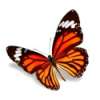 Вот две бабочки летят.
Рассказать тебе хотят,
Что вчера ещё в траве
Были гусеницы две.
Но из гусениц ленивых
Превратились вдруг в красивых
Пёстрых маленьких принцесс.
На лугу полно чудес!Знакомство с басней И.А. Крылова «Стрекоза и муравей» Басня – это короткая поучительная история. Басни люди стали придумывать очень давно, как и сказки. В баснях часто говорится о животных, а подразумеваются люди, их не очень хорошие поступки.Попрыгунья Стрекоза
Лето красное пропела,
Оглянуться не успела,
Как зима катит в глаза.
Помертвело чисто поле,
Нет уж дней тех светлых боле,
Как под каждым ей листком
Был готов и стол и дом.Все прошло: с зимой холодной
Нужда, голод настает,
Стрекоза уж не поет,
И кому же в ум пойдет
На желудок петь голодный!
Злой тоской удручена,
К Муравью ползет она:
Не оставь меня, кум милый!
Дай ты мне собраться с силой
И до вешних только дней
Прокорми и обогрей!Кумушка, мне странно это:
Да работала ль ты в лето?
Говорит ей Муравей.До того ль, голубчик, было?
В мягких муравах у нас -
Песни, резвость всякий час,
Так, что голову вскружило.А, так ты...Я без души лето целое все пела.Ты все пела? Это дело:
Так поди же, попляши!Вопросы по содержанию басни:• О ком говорится в басне?• О чём Стрекоза просила Муравья?• Что ответил Муравей?• В басне рассказывается о Стрекозе и Муравье. А о каком человеке можно было бы сказать, что он как Муравей из басни? (о трудолюбивом человеке, о труженике, о человеке, который любит и может трудиться…)• А кого можно назвать Стрекозой? (ленивого, легкомысленного, не работающего, а любящего только отдыхать и развлекаться человека)• Басня – это поучительная история. Чему же нас учит басня «Стрекоза и Муравей»?        (трудолюбию; тому, что только своим трудом можно чего-то добиться…) Муравей символизирует трудолюбие и не удивительно, ведь этот род славится своей работоспособностью, в любое время года они усердно трудятся. Стрекоза же напротив, ассоциируется с легкомыслием. Мораль басни проста: не хочешь зимой мерзнуть и голодать – работай летом.- Что напоминает вам басня – рассказ, стихотворение или сказку? Объясните, почему вы так думаете.- Молодцы!- Когда вы слушали басню, заметили ли в ней интересные, необычные выражения. Например, «зима катит в глаза». Что это значит? Как сказать по-другому?   - «Помертвело чисто поле». Что означает слово «помертвело»? Почему так говорят?Как сказать по-другому?     - «Злой тоской удручена». Как сказать об этом по-другому?  Сказка "Кто где живёт"Розовый мотылек проснулся от ласкового прикосновения солнечного луча. Он спал под теплым покрывалом листка подорожника. Молтылёк огляделся вокруг и увидел, что уже наступило утро и на полянке уже во всю кипела жизнь: бабочки весело порхали над цветами, жужжали пчёлы и гудели шмели, летали мошки и тяжёлые жуки. Розовый мотылек полетел к цветам, чтобы угоститься сладким нектаром. На одном из цветков он увидел пчёлку. Она с удовольствием собирала нектар, а к её лапкам пристала пушистая пыльца.
- Доброе утро, Пчёлка, - вежливо сказал Розовый мотылек, - ты видишь, к твоим лапкам пристала пушистая пыльца.
- Доброе утро , Мотылёк, - отозвалась Пчёлка, - да, так и должно быть, ведь я опыляю цветы, а не только лакомлюсь нектаром. Угощайся и ты. А ведь и ты тоже помогаешь опылять цветы, - заметила Пчёлка и улетела к другому цветку.
Мотылёк с удовольствием полакомился нектаром и полетел дальше. Мимо пролетел тяжело гудящий шмель.
- Привет, Мотылёк, ты уже проснулся?
- Да, сегодня прекрасная погода, не правда ли?
- Чудесная погода для сбора нектара. - согласился Шмель и полетел дальше. Внезапно он исчез с поля зрения Мотылька и тот закружился вокруг себя, ища, куда же подевался Шмель. И тут Шмель опять появился и полетел вдоль луга.
Присмотревшись, Мотылёк заметил в земле нору: оказывается, шмели живут в норах.
Удивившись, Мотылек полетел искать пчелу. Он нашёл её уже собиравшуюся покидать цветущий луг.
- Можно спросить, Пчёлка, где ты живёшь?
- В улье, на пасеке. - весело ответила Пчела. - А почему ты спрашиваешь?
- Потому что я видел, как Шмель вылете из норки в земле.
- Правильно, шмели живут в норках, а мы в ульях. - рассмеялась Пчела и улетела.
Тут мимо Мотылька пролетела красная божья коровка. Мотылёк хотел поздороваться с ней, но не успел: их накрыла какая-то тень . Пролетающая мимо птица хотела склевать божью коровку, но потом передумала. Мотылёк же успел спрятаться под листочек.
- Ты видела? - дрожащим голосом спросил он у Божьей коровки. - Мы чуть не попались.
- Да, - согласилась Божья коровка, -только мои крылышки красного цвета, а это означает для птиц - несъедобно. - и Божья коровка полетела дальше.
Мотылёк сел передохнуть на цветок клевера и сверху увидел спешаших куда-то муравьёв. Они быстро, цепочкой, бежали друг за другом , некоторые тащили сухие травинки и сухие сосновые иголки.
- Привет, муравьи, вы куда так спешите? - слетел к ним Мотылёк.
- Домой, в свой муравейник, - ответили муравьи не останавливаясь, и помахав Мотыльку свободными лапками.
"Все живут в своих домиках, только у нас, у мотыльков, нет домика." - грустно подумал Мотылёк и полетел играть с Бабочками.Честное гусеничноеВалентин Дмитриевич БерестовГусеница считала себя очень красивой и не пропускала ни одной капли росы, чтобы в неё не посмотреться.- До чего ж я хороша! - радовалась Гусеница, с удовольствием разглядывая свою плоскую рожицу и выгибая мохнатую спинку, чтобы увидеть на ней две золотые полоски. - Жаль, что никто-никто этого не замечает.Но однажды ей повезло. По лугу ходила девочка и собирала цветы. Гусеница взобралась на самый красивый цветок и стала ждать. А девочка увидела её и сказала:- Какая гадость! Даже смотреть на тебя противно!- Ах так! - рассердилась Гусеница. - Тогда я даю честное гусеничное слово, что никто, никогда, нигде, ни за что и нипочём, ни в коем случае, ни при каких обстоятельствах больше меня не увидит!Дал слово - нужно его держать, даже если ты Гусеница. И Гусеница поползла на дерево. Со ствола на сук, с сука на ветку, с ветки на веточку, с веточки на сучок, с сучка на листок. Вынула из брюшка шёлковую ниточку и стала ею обматываться. Трудилась она долго и наконец сделала кокон.- Уф как я устала! - вздохнула Гусеница. - Совершенно замоталась. В коконе было тепло и темно, делать больше было нечего, и Гусеница уснула. Проснулась она оттого, что у неё ужасно чесалась спина. Тогда Гусеница стала тереться о стенки кокона. Тёрлась, тёрлась, протёрла их насквозь и вывалилась. Но падала она как-то странно - не вниз, а вверх.И тут Гусеница на том же самом лугу увидела ту же самую девочку. "Какой ужас! - подумала Гусеница. - Пусть я не красива, это не моя вина, но теперь все узнают, что я ещё и обманщица. Дала честное гусеничное, что никто меня не увидит, и не сдержала его. Позор!" И Гусеница упала в траву.А девочка увидела её и сказала:- Какая красивая!- Вот и верь людям, - ворчала Гусеница. - Сегодня они говорят одно, а завтра- совсем другое.На всякий случай она погляделась в каплю росы. Что такое? Перед ней незнакомое лицо с длинными-предлинными усами. Гусеница попробовала выгнуть спинку и увидела, что на спинке у неё появились большие разноцветные крылья.- Ах вот что! - догадалась она. - Со мной произошло чудо. Самое обыкновенное чудо: я стала Бабочкой! Это бывает.И она весело закружилась над лугом, потому что честного бабочкиного слова, что её никто не увидит, она не давала.А ты знал?Бабочки – это насекомые с полным превращением. Их вид очень разнообразен, а их представителей можно встретить практически в любой точке планеты.                                                                         Порхающая бабочка как частичка неба, упавшая на землю.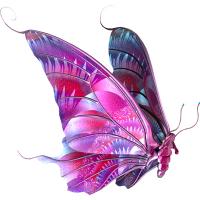 Даже римляне говорили, что бабочки словно цветы, сорванные ветром и парящие по небу.   Наверняка вы обращали внимание на то, что у бабочек рисунок на крылышках одинаковый – зеркальное отражение изображения.    Кушают бабочки цветочный нектар, но некоторые виды могут питаться фруктами и мёдом. В общем, бабочки – сладкоежки. Не так давно были разгаданы некоторые загадки про бабочек. Например, некоторые бабочки в течение своей жизни вообще ничего не кушают. Представляете? Оказалось, что они живут за счёт запасов с тех времен, когда ещё были гусеницами.   Бабочка ассоциируется с влюбленностью, с жарким летом, а у некоторых народов является символом бессмертия. Божья коровка – это на самом деле жук, просто вот с такой особенной раскраской в крапинку. Самые известные божьи коровки – те, у которых 7 черных точек на спинке. Загадки про божью коровку начинаются с первого знакомства с ней и со стишка: “Божья коровка лети на небо, там твои детки кушают конфетки”. Иногда ещё добавляют: “Всем по одной, а тебе ни одной”. Если в это время держать коровку и подуть на неё – она должна улететь, что будет означать, что она поверила в песенку.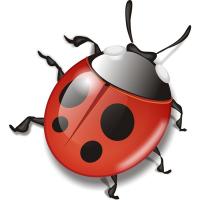   Само имя этого жука говорит о том, что наши предки считали его таинственным персонажем, даже божественным. Божья коровка борется с тлей и клещами и это очень важно. К тому же у многих народов есть поверье, что её нельзя ни в коем случае убивать, потому что это насекомое от бога.  Дети часто спрашивают, от чего зависит количество черных пятнышек на красной спинке? Нет, не от возраста, как часто отвечают родители. Количество зависит от того, какого вида коровка. А видов этих не менее четырех тысяч!   Муравьи – насекомые с долгой историей и фантастически высокой самоорганизацией. Эти маленькие жители встречаются во всех уголках Земли и известны всем без исключения детям и взрослым.Существует три группы муравьев: самки, самцы и рабочие, причем распределение обязанностей, отношения между собой у них очень развиты. Эти маленькие насекомые живут своей семьей как единым целым, способны совместно решать сложные задачи и передавать информацию друг другу.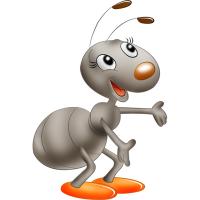 Загадки про муравья уже давно волнуют ученых, ведь их самоорганизация похожа на организацию общества людей. Интересно, что в течение всего одного года муравейник полностью сменяется новыми особями, а вот их королева может жить и двадцать лет.   Муравей – символ трудолюбия, взаимопомощи, про него написано много басен и сказок. Много раз эти насекомые упоминаются в верованиях индейцев как добытчики золота, а в Библии говорится, что нет у муравья начальника, но он всё равно непрерывно работает и что ленивцам есть чему у него поучиться.Пчела – летающее насекомое, близкая родственница осы и муравья. Кушают пчелки цветочную пыльцу и нектар. Нам они также известны по сладкому меду.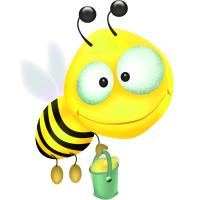 Говоря в общем, пчелы – это те же осы и происходят, скорее всего, от них. Живут эти насекомые семьями, ищут еду и воду вместе, вместе защищают свой дом от врагов в случае необходимости, воспитывают подрастающие поколение, но есть и пчелки-одиночки. Загадки про пчелу основаны на её раскраске, на том, как болезненен её укус ну и конечно на том, что именно эта труженица приносит нам мёд.   С самых древних времен пчелок уважали и почитали их труд. С ними связаны легенды и мифы у многих народов. К примеру, древние египтяне считали, что когда человек умирает, его душа превращается в пчелу. Богиня Артемида, которая была покровительницей всех животных, часто изображалась в виде пчелы. Пчела, как и муравей, является символом трудолюбия и часто она символизирует покорность и усердие. Говорят же про работящего человека “трудится как пчелка”, а это значит, что работает помногу и с отдачей.Комар – насекомое, способное обнаружить присутствие человека с расстояния более чем двенадцать метров. Люди для этих насекомых – основная добыча.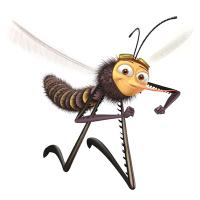 С комарами ведется постоянная борьба, ведь они не только доставляют неприятные ощущения после укуса, но и могут переносить опаснейшие болезни. При походе в лес или выезде на пикник настоятельно рекомендуется пользоваться средствами защиты от насекомых и одеваться в закрытую одежду. Ведь нигде от них не скроешься. Комаров нет разве что только в Антарктиде.  Загадки про комара для детей основываются на их тоненьком писке, чаще всего маленьком размере и вредном характере. Ведь если уже к вам пристанет комар, пока не укусит – не успокоится. Не стоит также и бояться комаров, наиболее опасные из них водятся в далеких тропиках, а наши немного спокойнее и безобиднее.Стрекоза – это удивительное хищное насекомое. Она довольно большого размера с огромными глазами. Стрекозы могут очень быстро летать и хватать добычу на лету.Покушать эти насекомые предпочитают комарами или мошками. Некоторые их виды очень красивы, особенно привлекают их тонкие большие крылья и выразительные глазки. Стрекоза – символ легкомысленности и пугливости. Она очень подвижна и так как видит практически полностью вокруг себя – к ней сложно подойти.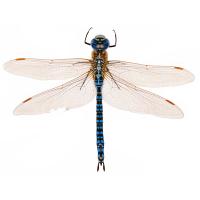    Загадки про стрекозу основываются на том, как легко и быстро она летает, на том, что рождается чаще всего в воде и на окраске во все цвета радуги.Теплое солнышко весной разбудит шмелей – насекомых, живущих большими дружными семьями. И почти сразу же они начинают искать первые весенние цветы, чтобы подкрепиться.Есть некоторые загадки про шмеля, которые вызывают вопросы до сих пор. Например, по всем законам, шмель не может летать. Это насекомое настолько крупное, а крылья его слишком маленькие и совершенно не понятно, как же он поднимается с земли и летит. Возможно, дело в том, что его крылышки при полете описывают восьмерку, тем самым образуя воздушные вихри.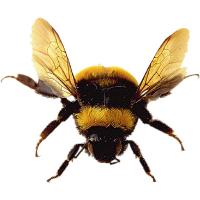    Шмель – социальное насекомое с четким разграничение обязанностей внутри семьи. Шмель-домработница почти всегда находится в гнезде и прибирается там, строит новые места для жилья. Шмель-дежурный способен сообщать членам своей семьи обо всем, происходящем вокруг. Самый почетный член семьи – шмель-экспедитор. Именно эти шмели собирают еду для всей семьи.Оса – насекомое, которое известно своим жалом. Не стоит злить их или задевать, ведь укус болезнен и может проходить очень долго.Осы могут быть одиночками, а могут жить и большими семьями, в таком случае строят крепкие гнезда, в которых могут проживать до двух тысяч особей. Некоторые ученые говорят, что пчелы и муравьи – это простые разновидности ос. Интересно, что если оса защищает себя, своих сородичей или жилье, не только использует жало, но в некоторых случаях может даже укусить обидчика. Питаются осы только нектаром, но есть и особые виды-хищники, способные полакомиться даже другими насекомыми.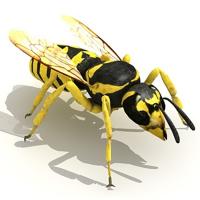 Осы – частые персонажи детских мультфильмов и книг, ведь их раскраска довольно симпатичная и внешне они кажутся милыми, хотя на самом деле это не так. Оса – символ злости и язвительности, но женщинам в некоторых случаях приятно сравнение с осой, которое подразумевает осиную талию. Загадки про осу основываются на её полосатости и её опасном жале, они также могут довольно громко жужжать.Светлячок – это такой вид жука, отличающийся от остальных насекомых волшебным умением светиться в темноте, как маленький фонарик.Правильно называть это насекомое светляк, а не светлячок, но привычней, конечно же, второе название. Ошибка думать, что светится это насекомое просто так для красоты. На самом деле изящный свет служит элементом общения светлячков между собой. Так они передают разную информацию и обозначают своё местоположение. Светляки умеют регулировать своё свечение, а некоторые виды, собираясь вместе большими группами, могут испускать свет вспышками все одновременно. Такой удивительный эффект смотрится просто потрясающе, увидев его – не забудешь никогда.Загадки про светлячка для детей основываются на его ночном образе жизни и свечении. Ученые же пытаются понять, как он так разумно расходует энергию на свет: ведь наша обычная домашняя лампочка только 5% тратит на свет, остальное на тепло, светлячок же до 98% энергии тратит на свет.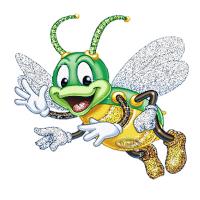 Сказка о том,  как жила-была последняя мухаIКак было весело летом!.. Ах, как весело! Трудно даже рассказать все по порядку... Сколько было мух, - тысячи. Летают, жужжат, веселятся... Когда родилась маленькая Мушка, расправила свои крылышки, ей сделалось тоже весело. Так весело, так весело, что не расскажешь. Всего интереснее было то, что с утра открывали все окна и двери на террасу - в какое хочешь, в то окно и лети.-        Какое доброе существо человек, - удивлялась маленькая Мушка, летая из окна в окно. - Это для нас сделаны окна, и отворяют их тоже для нас. Очень
хорошо, а главное - весело...Она тысячу раз вылетала в сад, посидела на зеленой травке, полюбовалась цветущей сиренью, нежными листиками распускавшейся липы и цветами в клумбах. Неизвестный ей до сих пор садовник уже успел вперед позаботиться обо всем. Ах, какой он добрый, этот садовник!.. Мушка еще не родилась, а он уже все успел приготовить, решительно все, что нужно маленькой Мушке. Это было тем удивительнее, что сам он не умел летать и даже ходил иногда с большим трудом его так и покачивало, и садовник что-то бормотал совсем непонятное.И откуда только эти проклятые мухи берутся? - ворчал добрый садовник. Вероятно, бедняга говорил это просто из зависти, потому что сам умел только копать гряды, рассаживать цветы и поливать их, а летать не мог. Молодая Мушка нарочно кружилась над красным носом садовника и страшно ему надоедала.Потом, люди вообще так добры, что везде доставляли разные удовольствия именно мухам. Например, Аленушка утром пила молочко, ела булочку и потом выпрашивала у тети Оли сахару, - все это она делала только для того, чтобы оставить мухам несколько капелек пролитого молока, а главное - крошки булки и сахара. Ну скажите, пожалуйста, что может быть вкуснее таких крошек, особенно когда летаешь все утро и проголодаешься?.. Потом, кухарка Паша была еще добрее Аленушки. Она каждое утро нарочно для мух ходила на рынок и приносила удивительно вкусные вещи: говядину, иногда рыбу, сливки, масло, -вообще самая добрая женщина во всем доме. Она отлично знала, что нужно мухам, хотя летать тоже не умела, как и садовник. Очень хорошая женщина вообще!А тетя Оля? О, эта чудная женщина, кажется, специально жила только для мух... Она своими руками открывала все окна каждое утро, чтобы мухам было удобнее летать, а когда шел дождь или было холодно, закрывала их, чтобы мухи не замочили своих крылышек и не простудились. Потом тетя Оля заметила, что мухи очень любят сахар и ягоды, поэтому она принялась каждый день варить ягоды в сахаре. Мухи сейчас, конечно, догадались, для чего это все делается, и лезли из чувства благодарности прямо в тазик с вареньем. Аленушка очень любила варенье, но тетя Оля давала ей всего одну или две ложечки, не желая обижать мух. Так как мухи за раз не могли съесть всего, то тетя Оля откладывала часть варенья в стеклянные банки (чтобы не съели мыши, которым варенья совсем не полагается) и потом подавала его каждый день мухам, когда пила чай.Ах, какие все добрые и хорошие! - восхищалась молодая Мушка, летая из окна в окно. - Может быть, даже хорошо, что люди не умеют летать. Тогда бы они превратились в мух, больших и прожорливых мух, и, наверное, съели бы все сами... Ах, как хорошо жить на свете!Ну, люди уж не совсем такие добряки, как ты думаешь, - заметила старая Муха, любившая поворчать. - Это только так кажется... Ты обратила внимание на человека, которого все называют "папой"?О да... Это очень странный господин. Вы совершенно правы, хорошая, добрая старая Муха... Для чего он курит свою трубку, когда отлично знает, что я совсем не выношу табачного дыма? Мне кажется, что это он делает прямо назло мне... Потом, решительно ничего не хочет сделать для мух. Я раз попробовала чернил, которыми он что-то такое вечно пишет, и чуть не умерла... Это наконец возмутительно! Я своими глазами видела, как в его чернильнице тонули две такие хорошенькие, но совершенно неопытные мушки. Это была ужасная картина, когда он пером вытащил одну из них и посадил на бумагу великолепную кляксу... Представьте себе, он в этом обвинял не себя, а нас же! Где справедливость?..Я думаю, что этот папа совсем лишен справедливости, хотя у него есть одно достоинство... - ответила старая, опытная Муха. - Он пьет пиво после обеда. Это совсем недурная привычка! Я, признаться, тоже не прочь выпить пива, хотя у меня и кружится от него голова... Что делать, дурная привычка!И я тоже люблю пиво, - призналась молоденькая Мушка и даже немного покраснела. - Мне делается от него так весело, так весело, хотя на другой день немного и болит голова. Но папа, может быть, оттого ничего не делает для мух, что сам не ест варенья, а сахар опускает только в стакан чаю. По-моему, нельзя ждать ничего хорошего от человека, который не ест варенья... Ему остается только курить свою трубку. Мухи вообще отлично знали всех людей, хотя и ценили их по-своему.IIЛето стояло жаркое, и с каждым днем мух являлось все больше и больше. Они падали в молоко, лезли в суп, в чернильницу, жужжали, вертелись и приставали ко всем. Но наша маленькая Мушка успела сделаться уже настоящей большой мухой и несколько раз чуть не погибла. В первый раз она увязла ножками в варенье, так что едва выползла; в другой раз спросонья налетела на зажженную лампу и чуть не спалила себе крылышек; в третий раз чуть не попала между оконных створок, - вообще приключений было достаточно.-        Что это такое: житья от этих мух не стало!.. - жаловалась кухарка. - Точно сумасшедшие, так и лезут везде... Нужно их изводить.  Даже наша Муха начала находить, что мух развелось слишком много, особенно в кухне. По вечерам потолок покрывался точно живой, двигавшейся сеткой. А когда приносили провизию, мухи бросались на нее живой кучей, толкали друг друга и страшно ссорились. Лучшие куски доставались только самым бойким и сильным, а остальным доставались объедки. Паша была права.
Но тут случилось нечто ужасное. Раз утром Паша вместе с провизией принесла пачку очень вкусных бумажек - то есть они сделались вкусными, когда
их разложили на тарелочки, обсыпали мелким сахаром и облили теплой водой.        Вот отличное угощенье мухам! - говорила кухарка Паша, расставляя тарелочки на самых видных местах.Мухи и без Паши догадались, что это делается для них, и веселой гурьбой накинулись на новое кушанье. Наша Муха тоже бросилась к одной тарелочке, но ее оттолкнули довольно грубо.Что вы толкаетесь, господа? - обиделась она. - А впрочем, я уж не такая жадная, чтобы отнимать что-нибудь у других. Это, наконец, невежливо... Дальше произошло что-то невозможное. Самые жадные мухи поплатились первыми... Они сначала бродили, как пьяные, а потом и совсем свалились. Наутро Паша намела целую большую тарелку мертвых мух. Остались живыми только самые благоразумные, а в том числе и наша Муха.Не хотим бумажек! - пищали все. - Не хотим...Но на следующий день повторилось то же самое. Из благоразумных мух остались целыми только самые благоразумные. Но Паша находила, что слишком много и таких, самых благоразумных.-        Житья от них нет... - жаловалась она.Тогда господин, которого звали папой, принес три стеклянных, очень красивых колпака, налил в них пива и поставил на тарелочки... Тут попались и самые благоразумные мухи. Оказалось, что эти колпаки просто мухоловки. Мухи летели на запах пива, попадали в колпак и там погибали, потому что не умели найти выхода.-        Вот теперь отлично!.. - одобряла Паша; она оказалась совершенно бессердечной женщиной и радовалась чужой беде.
Что же тут отличного, посудите сами. Если бы у людей были такие же крылья, как у мух, и если бы поставить мухоловки величиной с дом, то они попадались бы точно так же... Наша Муха, наученная горьким опытом даже самых благоразумных мух, перестала совсем верить людям. Они только кажутся добрыми, эти люди, а в сущности только тем и занимаются, что всю жизнь обманывают доверчивых бедных мух. О, это самое хитрое и злое животное, если говорить правду!..Мух сильно поубавилось от всех этих неприятностей, а тут новая беда. Оказалось, что лето прошло, начались дожди, подул холодный ветер, и вообще наступила неприятная погода.-        Неужели лето прошло? - удивлялись оставшиеся в живых мухи. -
Позвольте, когда же оно успело пройти? Это наконец несправедливо... Не
успели оглянуться, а тут осень.Это было похуже отравленных бумажек и стеклянных мухоловок. От наступавшей скверной погоды можно было искать защиты только у своего злейшего врага, то есть господина человека. Увы! Теперь уже окна не отворялись по целым дням, а только изредка - форточки. Даже само солнце и то светило точно для того только, чтобы обманывать доверчивых комнатных мух. Как вам понравится, например, такая картина? Утро. Солнце так весело заглядывает во все окна, точно приглашает всех мух в сад. Можно подумать, что возвращается опять лето... И что же, - доверчивые мухи вылетают в форточку, но солнце только светит, а не греет. Они летят назад - форточка закрыта. Много мух погибло таким образом в холодные осенние ночи только благодаря своей доверчивости.-        Нет, я не верю, - говорила наша Муха. - Ничему не верю... Если уж солнце обманывает, то кому же и чему можно верить?
Понятно, что с наступлением осени все мухи испытывали самое дурное настроение духа. Характер сразу испортился почти у всех. О прежних радостях не было и помину. Все сделались такими хмурыми, вялыми и недовольными.Некоторые дошли до того, что начали даже кусаться, чего раньше не было.У нашей Мухи до того испортился характер, что она совершенно не узнавала самой себя. Раньше, например, она жалела других мух, когда те погибали, а сейчас думала только о себе. Ей было даже стыдно сказать вслух, что она думала:  "Ну и пусть погибают - мне больше достанется".Во-первых, настоящих теплых уголков, в которых может прожить зиму настоящая, порядочная муха, совсем не так много, а во-вторых, просто надоелидругие мухи, которые везде лезли, выхватывали из-под носа самые лучшие куски и вообще вели себя довольно бесцеремонно. Пора и отдохнуть.Эти другие мухи точно понимали эти злые мысли и умирали сотнями. Дажене умирали, а точно засыпали. С каждым днем их делалось все меньше и меньше, так что совершенно было не нужно ни отравленных бумажек, ни стеклянных мухоловок. Но нашей Мухе и этого было мало: ей хотелось остаться совершенно одной. Подумайте, какая прелесть - пять комнат, и всего одна муха!..IIIНаступил и такой счастливый день. Рано утром наша Муха проснулась довольно поздно. Она давно уже испытывала какую-то непонятную усталость и предпочитала сидеть неподвижно в своем уголке, под печкой. А тут она почувствовала, что случилось что-то необыкновенное. Стоило подлететь к окну, как все разъяснилось сразу. Выпал первый снег... Земля была покрыта ярко белевшей пеленой.-        А, так вот какая бывает зима! - сообразила она сразу. - Она совсем белая, как кусок хорошего сахара...Потом Муха заметила, что все другие мухи исчезли окончательно. Бедняжки не перенесли первого холода и заснули кому где случилось. Муха в другое время пожалела бы их, а теперь подумала:"Вот и отлично... Теперь я совсем одна!.. Никто не будет есть моего варенья, моего сахара, моих крошечек... Ах, как хорошо!.. " Она облетела все комнаты и еще раз убедилась, что она совершенно одна. Теперь можно было делать решительно все, что захочется. А как хорошо, что в комнатах так тепло! Зима там, на улице, а в комнатах и тепло и уютно, особенно когда вечером зажигали лампы и свечи. С первой лампой, впрочем, вышла маленькая неприятность - Муха налетела было опять на огонь, и чуть не сгорела.Это, вероятно, зимняя ловушка для мух, - сообразила она, потирая обожженные лапки. - Нет, меня не проведете... О, я отлично все понимаю!.. Вы хотите сжечь последнюю муху? А я этого совсем не желаю... Тоже вот и плита в кухне - разве я не понимаю, что это тоже ловушка для мух!.. Последняя Муха была счастлива всего несколько дней, а потом вдруг ей сделалось скучно, так скучно, так скучно, что, кажется, и не рассказать. Конечно, ей было тепло, она была сыта, а потом, потом она стала скучать. Полетает, полетает, отдохнет, поест, опять полетает - и опять ей делается скучнее прежнего.Ах, как мне скучно! - пищала она самым жалобным тоненьким голосом, летая из комнаты в комнату. - Хоть бы одна была мушка еще, самая скверная, а все-таки мушка...Как ни жаловалась последняя Муха на свое одиночество, - ее решительно никто не хотел понимать. Конечно, это ее злило еще больше, и она приставала к людям как сумасшедшая. Кому на нос сядет, кому на ухо, а то примется  летать перед глазами взад и вперед. Одним словом, настоящая сумасшедшая.-        Господи, как же вы не хотите понять, что я совершенно одна и что мне очень скучно? - пищала она каждому. - Вы даже и летать не умеете, а поэтому не знаете, что такое скука. Хоть бы кто-нибудь поиграл со мной... Да нет, куда вам? Что может быть неповоротливее и неуклюжее человека? Самая безобразная тварь, какую я когда-нибудь встречала...Последняя Муха надоела и собаке и кошке - решительно всем. Больше всего ее огорчило, когда тетя Оля сказала:-        Ах, последняя муха... Пожалуйста, не трогайте ее. Пусть живет всю зиму.Что же это такое? Это уж прямое оскорбление. Ее, кажется, и за муху перестали считать. "Пусть поживет", - скажите, какое сделали одолжение! А если мне скучно! А если я, может быть, и жить совсем не хочу? Вот не хочу -и все тут".Последняя Муха до того рассердилась на всех, что даже самой сделалось страшно. Летает, жужжит, пищит... Сидевший в углу Паук наконец сжалился над ней и сказал:Милая Муха, идите ко мне... Какая красивая у меня паутина!Покорно благодарю... Вот еще нашелся приятель! Знаю я, что такое твоя красивая паутина. Наверно, ты когда-нибудь был человеком, а теперь только притворяешься пауком.Как знаете, я вам же добра желаю.Ах, какой противный! Это называется - желать добра: съесть последнюю Муху!..Они сильно повздорили, и все-таки было скучно, так скучно, так скучно, что и не расскажешь. Муха озлобилась решительно на всех, устала и громко заявила:-        Если так, если вы не хотите понять, как мне скучно, так я буду сидеть в углу целую зиму!.. Вот вам!.. Да, буду сидеть и не выйду ни за что...
Она даже всплакнула с горя, припоминая минувшее летнее веселье. Сколько
было веселых мух; а она еще желала остаться совершенно одной. Это была
роковая ошибка...Зима тянулась без конца, и последняя Муха начала думать, что лета больше уже не будет совсем. Ей хотелось умереть, и она плакала потихоньку. Это, наверно, люди придумали зиму, потому что они придумывают решительно все, что вредно мухам. А может быть, это тетя Оля спрятала куда-нибудь лето, как прячет сахар и варенье?..Последняя Муха готова была совсем умереть с отчаяния, как случилось нечто совершенно особенное. Она, по обыкновению, сидела в своем уголке и сердилась, как вдруг слышит: ж-ж-жж!.. Сначала она не поверила собственным ушам, а подумала, что ее кто-нибудь обманывает. А потом... Боже, что это было!.. Мимо нее пролетела настоящая живая мушка, еще совсем молоденькая. Она только что успела родиться и радовалась.Весна начинается!.. весна! - жужжала она. Как они обрадовались друг другу! Обнимались, целовались и даже облизывали одна другую хоботками. Старая Муха несколько дней рассказывала, как скверно провела всю зиму и как ей было скучно одной. Молоденькая Мушка только смеялась тоненьким голоском и никак не могла понять, как это было скучно.Весна! весна!.. - повторяла она.Когда тетя Оля велела выставить все зимние рамы и Аленушка выглянула в первое открытое окно, последняя Муха сразу все поняла.- Теперь я знаю все, - жужжала она, вылетая в окно, - лето делаем мы, мухи...Как муравьишка домой спешил.В БианкиЗалез Муравей на березу. Долез до вершины, посмотрел вниз, а там, на земле, его родной муравейник чуть виден.Муравьишка сел на листок и думает: "Отдохну немножко - и вниз".У муравьев ведь строго: только солнышко на закат, - все домой бегут. Сядет солнце, - и муравьи все ходы и выходы закроют - и спать. А кто опоздал, тот хоть на улице ночуй.  Солнце уже к лесу спускалось.Муравей сидит на листке и думает: "Ничего, поспею: вниз ведь скорей".А листок был плохой: желтый, сухой. Дунул ветер и сорвал его с ветки. Несется листок через лес, через реку, через деревню.Летит Муравьишка на листке, качается - чуть жив от страха. Занес ветер листок на луг за деревней да там и бросил. Листок упал на камень, Муравьишка себе ноги отшиб.Лежит и думает: "Пропала моя головушка. Не добраться мне теперь до дому. Место кругом ровное. Был бы здоров - сразу бы добежал, да вот беда: ноги болят. Обидно, хоть землю кусай".Смотрит Муравей: рядом Гусеница-Землемер лежит. Червяк червяком, только спереди - ножки и сзади - ножки.Муравьишка говорит Землемеру:Землемер, Землемер, снеси меня домой. У меня ножки болят.А кусаться не будешь?Кусаться не буду.Ну садись, подвезу.Муравьишка вскарабкался на спину к Землемеру. Тот изогнулся дугой, задние ноги к передним приставил, хвост - к голове. Потом вдруг встал во весь рост, да так и лег на землю палкой. Отмерил на земле, сколько в нем росту, и опять в дугу скрючился. Так и пошел, так и пошел землю мерить.Муравьишка то к земле летит, то к небу, то вниз головой, то вверх.-        Не могу больше! - кричит. - Стой! А то укушу!Остановился Землемер, вытянулся по земле. Муравьишка слез, еле отдышался.Огляделся, видит: луг впереди, на лугу трава скошенная лежит. А по лугу Паук-Сенокосец шагает: ноги как ходули, между ног голова качается.Паук, а Паук, снеси меня домой! У меня ножки болят.Ну что ж, садись, подвезу.Пришлось Муравьишке по паучьей ноге вверх лезть до коленки, а с коленки вниз спускаться Пауку на спину: коленки у Сенокосца торчат выше спины.Начал Паук свои ходули переставлять - одна нога тут, другая там; все восемь ног, будто спицы, в глазах у Муравьишки замелькали. А идет Паук не быстро, брюхом по земле чиркает. Надоела Муравьишке такая езда. Чуть было не укусил он Паука. Да тут, на счастье, вышли они на гладкую дорожку.Остановился Паук.Слезай, - говорит. - Вон Жужелица бежит, она резвей меня. Слез Муравьишка.Жужелка, Жужелка, снеси меня домой! У меня ножки болят.Садись, прокачу.Только успел Муравьишка вскарабкаться Жужелице на спину, она как пустится бежать! Ноги у нее ровные, как у коня.Бежит шестиногий конь, бежит, не трясет, будто по воздуху летит.Вмиг домчались до картофельного поля.-        А теперь слезай, - говорит Жужелица. - Не с моими ногами по картофельным грядам прыгать. Другого коня бери.Пришлось слезть.Картофельная ботва для Муравьишки - лес густой. Тут и со здоровыми ногами - целый день бежать. А солнце уж низко.Вдруг слышит Муравьишка, пищит кто-то:А ну, Муравей, полезай ко мне на спину, поскачем. Обернулся Муравьишка - стоит рядом Жучок-Блошачок, чуть от земли видно.Да ты маленький! Тебе меня не поднять.А ты-то большой! Лезь, говорю. Кое-как уместился Муравей на спине у Блошачка. Только-только ножки поставил.Влез?Ну, влез.А влез, так держись.Блошачок подобрал под себя толстые задние ножки - а они у него как пружинки, складные -да щелк! - распрямил их. Глядь, уж он на грядке сидит. Щелк! - на другой. Щелк! - на третьей.Так весь огород и отщелкал до самого забора. Муравьишка спрашивает:А через забор можешь?Через забор не могу: высок очень. Ты Кузнечика попроси: он может.Кузнечик, Кузнечик, снеси меня домой! У меня ножки болят.Садись на загривок.Сел Муравьишка Кузнечику на загривок.Кузнечик сложил свои длинные задние ноги пополам, потом разом выпрямил их и подскочил высоко в воздух, как Блошачок. Но тут с треском развернулись у него за спиной крылья, перенесли Кузнечика через забор и тихонько опустили на землю.-        Стоп! - сказал Кузнечик. - Приехали.Муравьишка глядит вперед, а там широкая река: год по ней плыви - не переплывешь. А солнце еще ниже. Кузнечик говорит:-        Через реку и мне не перескочить: очень уж широкая. Стой-ка, я Водомерку кликну: будет тебе перевозчик.Затрещал по-своему, глядь - бежит по воде лодочка на ножках.Подбежала. Нет, не лодочка, а Водомерка-Клоп.Водомер, Водомер, снеси меня домой! У меня ножки болят.Ладно, садись, перевезу.Сел Муравьишка. Водомер подпрыгнул и зашагал по воде, как посуху. А солнце уж совсем низко.Миленький, шибче! - просит Муравьишка. - Меня домой не пустят.Можно и пошибче, - говорит Водомер.Да как припустит! Оттолкнется, оттолкнется ножками и катит-скользит по воде, как по льду. Живо на том берегу очутился.А по земле не можешь? - спрашивает Муравьишка.По земле мне трудно, ноги не скользят. Да и гляди-ка: впереди-то лес. Ищи себе другого коня.Посмотрел Муравьишка вперед и видит: стоит над рекой лес высокий, до самого неба. И солнце за ним уже скрылось. Нет, не попасть Муравьишке, домой!-        Гляди, - говорит Водомер, - вот тебе и конь ползет.Видит Муравьишка: ползет мимо Майский Хрущ - тяжелый жук, неуклюжий жук. Разве на таком коне далеко ускачешь?Все-таки послушался Водомера.Хрущ, Хрущ, снеси меня домой! У меня ножки болят.А ты где живешь?В муравейнике за лесом.Далеконько... ну, что с тобой делать? Садись, довезу. Полез Муравьишка по жесткому жучьему боку.Сел, что ли?Сел.А куда сел?На спину.Эх, глупый! Полезай на голову.Влез Муравьишка Жуку на голову. И хорошо, что не остался на спине: разломил Жук спину надвое, два жестких крыла приподнял. Крылья у Жука точно два перевернутых корыта, а из-под них другие крылышки лезут, разворачиваются: тоненькие, прозрачные, шире и длиннее верхних.Стал Жук пыхтеть, надуваться: "Уф! Уф! Уф!" Будто мотор заводит.-        Дяденька, - просит Муравьишка, - поскорей! Миленький, поживей!Не отвечает Жук, только пыхтит: "Уф! Уф! Уф!"Вдруг затрепетали тонкие крылышки, заработали. "Жжж! Тук-тук-тук!.." - поднялся Хрущ на воздух. Как пробку, выкинуло его ветром вверх - выше леса.Муравьишка сверху видит: солнышко уже краем землю зацепило.Как помчал Хрущ - у Муравьишки даже дух захватило."Жжж! Тук-тук-тук!" - несется Жук, буравит воздух, как пуля.Мелькнул под ним лес - и пропал.А вот и береза знакомая, и муравейник под ней.Над самой вершиной березы выключил Жук мотор и - шлеп! - сел на сук.-        Дяденька, миленький! - взмолился Муравьишка. - А вниз-то мне как? У меня ведь ножки болят, я себе шею сломаю.Сложил Жук тонкие крылышки вдоль спины. Сверху жесткими корытцами прикрыл. Кончики тонких крыльев аккуратно под корытца убрал.Подумал и говорит:-        А уж как тебе вниз спуститься, - не знаю. Я на муравейник не полечу: уж очень больно вы, муравьи, кусаетесь. Добирайся сам, как знаешь.Глянул Муравьишка вниз, а там, под самой березой, его дом родной.Глянул на солнышко: солнышко уже по пояс в землю ушло.Глянул вокруг себя: сучья да листья, листья да сучья.Не попасть Муравьишке домой, хоть вниз головой бросайся! Вдруг видит: рядом на листке Гусеница Листовертка сидит, шелковую нитку из себя тянет, тянет и на сучок мотает.Гусеница, Гусеница, спусти меня домой! Последняя мне минуточка осталась - не пустят меня домой ночевать.Отстань! Видишь, дело делаю: пряжу пряду.Все меня жалели, никто не гнал, ты первая! Не удержался Муравьишка, кинулся на нее да как куснет! С перепугу Гусеница лапки поджала да кувырк с листа - и полетела вниз.А Муравьишка на ней висит - крепко вцепился. Только недолго они падали: что-то их сверху -        дерг!И закачались они оба на шелковой ниточке: ниточка-то на сучок была намотана.Качается Муравьишка на Листовертке, как на качелях. А ниточка всё длинней, длинней, длинней делается: выматывается у Листовертки из брюшка, тянется, не рвется. Муравьишка с Листоверткой всё ниже, ниже, ниже опускаются.А внизу, в муравейнике, муравьи хлопочут, спешат, входы-выходы закрывают.Все закрыли - один, последний, вход остался. Муравьишка с Гусеницы кувырк-и домой!Тут и солнышко зашло.Муха, которая училась в школе.  Жила-была муха, которая мечтала учиться в школе. Однажды она села на школьном окошке и стала слушать, что учитель рассказывает детям. А ученики как раз разучивали смешную маленькую песенку:Били-вили-луп,Ослик очень глуп.Муха тоже выучила эту смешную песенку и сказала себе:—        Ну вот, теперь я уже достаточно умна. Пойду-ка я, пожалуй, учить других насекомых и зверей.Она полетела на луг и увидела маленького ослика, жевавшего траву. Муха покружилась и, сев на травинку, запела: Били-вили-луп, Ослик очень глуп.О чем это ты там поёшь? — спросил ослик. Муха пропела ещё раз.Что за чудесная маленькая песенка! — сказал ослик.— Только я что-то плоховато стал слышать. Сядь, пожалуйста, ко мне на кончик хвоста и пропой ещё разок. Довольная муха села ослику на хвост, а он, только этого и дожидаясь, так сильно стукнул хвостом по земле, что чуть не отбил бедняжке все крылышки.Какой неблагодарный и бестолковый ученик! — воскликнула муха и полетела подальше от ослика.Она прилетела к пруду, где плавал огромный ленивый карп. Муха присела на бережок и сладким голоском запела: Били-вили-луп, Карп очень глуп.Услышав это, карп с такой силой ударил хвостом по воде, что брызги фонтаном обрушились на муху, и она еле-еле смогла взлететь, так как мокрые крылышки плохо слушались.—        Какой необразованный дурень! — возмущалась муха, просушивая на солнце крылышки.
Погревшись, она полетела на ферму, где по двору важно расхаживал толстый гусак. Муха присела гусаку на клюв и громко запела:
Били-вили-луп,
Гусак очень глуп.
Гусак раскрыл свой клюв и проглотил учёную муху.